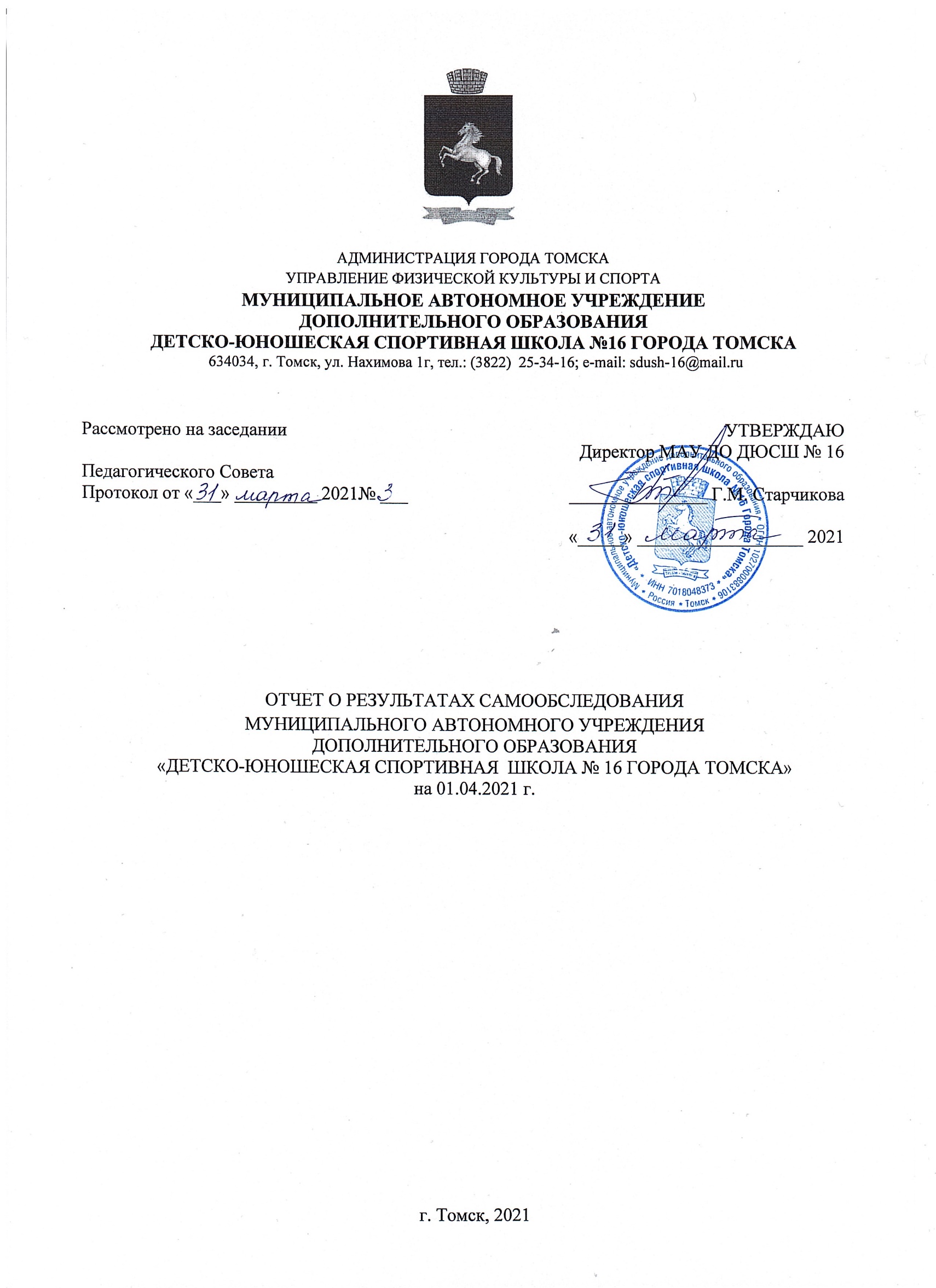 Содержание:I. АНАЛИТИЧЕСКАЯ ЧАСТЬ1.1. Организационно – правовое обеспечение образовательной деятельности 1.1.1 Общие сведения об образовательном учреждении 1.2. Нормативно-правовые документы1.3. Сведения о зданиях и помещениях для ведения образовательной       деятельности и ресурсном обеспечении образовательного процессаII. РЕЗУЛЬТАТЫ АНАЛИЗА ПОКАЗАТЕЛЕЙ ДЕЯТЕЛЬНОСТИ 2.1   Система управления образовательным учреждением 2.2.  Образовательная деятельность2.2.1. Оценка организации образовательного процесса 2.2.2. Оценка состояния качества образования 2.3. Кадровое обеспечение образовательного учреждения 2.4. Методическое обеспечение образовательного процесса 2.5. Воспитательная работа 2.6. Работа с родителями       ВыводыВВЕДЕНИЕСамообследование МАУ ДО ДЮСШ № 16 проводилось в соответствии с Федеральным законом от 29.12.2012 №273 – ФЗ «Об образовании в Российской Федерации», приказом Министерства образования и науки Российской Федерации от 14.06.2013 № 462 «Порядок проведения самообследования образовательной организацией», приказом Министерства образования и науки Российской Федерации от 10.12.2013 №1324, Уставом МАУ ДО ДЮСШ № 16, внутренними локальными актами МАУ ДО ДЮСШ № 16I. Аналитическая часть1.1. Организационно – правовое обеспечение образовательной деятельности1.1.1 Общие сведения об образовательном учреждении Управление учреждением1.2. Нормативно-правовые документыВ части учреждения образовательного процесса МАУ ДО ДЮСШ № 16 руководствуется законодательством в сфере образования. Нормативными основаниями образовательной деятельности в учреждении являются:Конституция Российской Федерации;Указы Президента Российской Федерации;Федеральный закон от 29.12.2012 N 273-ФЗ «Об образовании в Российской Федерации»;Постановления Правительства Российской Федерации;Порядок организации и осуществления образовательной деятельности по дополнительным общеобразовательным программам от 09.11.2018г. №196;Особенности организации и осуществления образовательной, тренировочной и методической деятельности  в области физической культуры и спорта от 27.12.2013г. №1125;СанПиН (Постановление Главного государственного санитарного врача РФ от 04.07.2014г № 41 «Об утверждении СанПиН 2.4.4.3172-14. Санитарно-эпидемиологические требования к устройству, содержанию и организации работы образовательных организаций дополнительного образования детей»;Приказ Минспорта России от 15.11.2018г. № 939 «Об утверждении федеральных государственных требований к минимуму содержания, структуре, условиям реализации дополнительных предпрофессиональных программ в области физической культуры и спорта и к срокам обучения по этим программа».Приказ Минспорта России от 01.06.2021г. № 323 «Об утверждении федерального стандарта спортивной подготовки по виду спорта «скалолазание»». Приказ Минспорта России от 19.01.2018г. № 40 «Об утверждении федерального стандарта спортивной подготовки по виду спорта «фехтование»».Приказ Минспорта России от 30.06.2021г. № 500 «Об утверждении федерального стандарта спортивной подготовки по виду спорта «фехтование»».Приказ Минспорта России от 19.01.2018г. № 35 «Об утверждении федерального стандарта спортивной подготовки по виду спорта «пулевая стрельба»».Приказ Минспорта России от 19.01.2018г. № 21 «Об утверждении федерального стандарта спортивной подготовки по виду спорта «гребной спорт (академическая гребля)»».В МАУ ДО ДЮСШ № 16 разработаны и введены в действие локальные акты, регламентирующие деятельность образовательного учреждения:УСТАВ Муниципального автономного учреждения дополнительного образования «Детско-юношеская спортивная школа № 16 Города Томска»;ПОЛОЖЕНИЕ о Наблюдательном совете;ПОЛОЖЕНИЕ о Педагогическом совете;ПОЛОЖЕНИЕ о Методическом совете;ПОЛОЖЕНИЕ о системе оплаты труда работников МАУ ДО ДЮСШ № 16;ПОЛОЖЕНИЕ об экспертной комиссии МАУ ДО ДЮСШ № 16;Коллективный договор МАУ ДО ДЮСШ № 16;Номенклатура дел МАУ ДО ДЮСШ № 16;Инструкция по делопроизводству;ПРАВИЛА внутреннего трудового распорядка;ПОЛОЖЕНИЕ об организации образовательного процесса;ПОЛОЖЕНИЕ о порядке приема, перевода и отчисления учащихся;ПОЛОЖЕНИЕ о промежуточной и итоговой аттестации учащихся;  ПОЛОЖЕНИЕ о порядке обработки персональных данных в МАУ ДО ДЮСШ № 16;ПЛАН мероприятий по противодействию коррупции;ПЛАН мероприятий по обеспечению безопасности антитеррористической защищенности;ПОЛОЖЕНИЕ о первичной профсоюзной организации МАУ ДО ДЮСШ № 16;ИНСТРУКЦИИ по охране труда;ПРИКАЗЫ по охране труда;ИНСТРУКЦИИ по пожарной безопасности;ПРИКАЗЫ по пожарной безопасности.В МАУ ДО ДЮСШ № 16 имеются документы по учебной работе:личные дела учащихся/спортсменов;журнал регистрации приказов по личному составу учащихся/спортсменов;приказы по личному составу учащихся/спортсменов;документы по контролю за учебным процессом;документы о переводных и выпускных экзаменах по ОФП и СФП;документы о зачислении, отчислении, повторном обучении, переводе учащихся;документы по проведению соревнований; документы по учету разрядников; журнал учета спортивно – массовых, физкультурно – оздоровительных мероприятий и достижений;акты готовности учреждения к новому учебному году;журнал мероприятий по контролю надзорными органами;инструкции по охране труда для учащихся/спортсменов;журналы регистрации инструктажа учащихся/спортсменов по охране труда;журналы учета занятий по группам;документы об организации летнего оздоровительного отдыха учащихся/спортсменов;Информация о документации учреждения, касающейся трудовых отношений:В МАУ ДО ДЮСШ № 16 имеются и своевременно заполняются:книги учёта личного состава, движения трудовых книжек и вкладышей к ним, учета трудовых договоров, учета выдачи копий трудовых книжек; трудовые книжки работников; личные дела работников; личные карточки работников;приказы по личному составу, книги регистрации приказов по личному составу;трудовые договоры с работниками и дополнительные соглашения к трудовым договорам;штатное расписание учреждения;должностные инструкции работников;журнал учета листков нетрудоспособности;табели учета рабочего времени;журнал учета отпусков;протоколы комиссии по социальному страхованию;документы по аттестации педагогических работников на соответствие занимаемой должности;протоколы заседаний аттестационной комиссии;документы воинского учета и бронирования граждан, пребывающих в запасе; журналы проведения инструктажей по ОТ, ТБ и ПБ;журнал учета работников, выбывающих в служебные командировки1.3. Сведения о зданиях и помещениях для ведения образовательной и тренировочной деятельности и ресурсном обеспечении образовательного и тренировочного процесса  II. РЕЗУЛЬТАТЫ АНАЛИЗА ПОКАЗАТЕЛЕЙ ДЕЯТЕЛЬНОСТИ2.1. Система управления образовательным учреждением.Управление учреждением осуществляется в соответствии с законодательством Российской Федерации на принципах демократичности, открытости, приоритета общечеловеческих ценностей, свободного развития личности. Управление учреждением строится на принципах единоначалия и коллегиальности.Учреждение самостоятельно в формировании своей структуры. Единоличным исполнительным органом учреждения является директор, который осуществляет текущее руководство деятельностью учреждения. Директор назначается и освобождается от занимаемой должности приказом начальника управления физической культуры и спорта администрации Города Томска.Контроль за образовательным и тренировочным процессами в учреждении осуществляет заместитель директора по учебной работе. В учреждении действуют коллегиальные органы управления, к которым относятся Наблюдательный совет, общее собрание работников учреждения и Педагогический совет. Наблюдательный совет – обязательный орган управления автономного учреждения. Федеральный закон от 03.11.2006 №174-ФЗ «Об автономных учреждениях» предписывает обязательное наличие наблюдательного совета автономного учреждения в любом автономном учреждении.Общее собрание работников учреждения – общее собрание работников является коллегиальным органом самоуправления и функционирует в целях реализации законного права работников Учреждения на участие в управлении учреждением, осуществления на деле принципа Коллегиальности управления учреждением.Педагогический совет – педагогический совет действует в целях развития и совершенствования образовательного процесса, повышения профессионального мастерства и творческого роста педагогических работников в учреждении. Заседания педсоветов направлены на решение общих вопросов, вытекающих из анализа работы за прошедший год, их обсуждение, выявление проблем и поиск путей их решения, определение перспективы развития. Проведение педсоветов в активной форме позволило всем участникам активно включиться в обсуждение рассматриваемых вопросов. Тематика педсоветов соответствовала реализации основных направлений образовательной программы учреждения.Сведения о руководящем составе учреждения:Таким образом, все перечисленные структуры совместными усилиями эффективно решают задачи функционирования и развития учреждения и соответствуют Уставу МАУ ДО ДЮСШ № 162.2. Образовательная деятельность2.2.1 Оценка организации образовательного процессаОбразовательный процесс в МАУ ДО ДЮСШ № 16 осуществляется на основе разрабатываемого и утверждаемого годового календарного учебного графика, учебного плана, регламентируется расписанием занятий.Учебный план является частью образовательной программы и регламентирует планирование и организацию образовательного процесса, определяет направленность и содержание конкретных групп. Он составлен в соответствии как с целями и задачами деятельности МАУ ДО ДЮСШ № 16, так и с требованиями, предъявляемыми к учреждениям дополнительного образования.        Учебный план составлен в соответствии с федеральными и ведомственными нормативными документами, Уставом учреждения дополнительного образования, целями и задачами по развитию физического воспитания и спорта и утвержден директором МАУ ДО ДЮСШ № 16. Учебный план в полной мере раскрывает последовательность и этапность образовательной деятельности в соответствии с возможностями и физиологическими особенностями учащихся, с установленными сроками и этапами подготовки, формами организации тренировочного процесса. Учебный план связан с определением уровней освоения образовательной программы и адекватных им форм промежуточной и итоговой аттестации учащихся. Он дает возможность определиться в своей образовательной стратегии, расставить педагогические акценты, выделить приоритетные направления в образовательной подготовке учащихся/спортсменов.        Годовой учебный план подготовки учащихся (спортсменов) в МАУ ДО ДЮСШ № 16 на каждом этапе составляет 46 недель (общеобразовательные программы по виду спорта), 52 недели (программы спортивной подготовки по виду спорта): занятия проходят непосредственно в условиях спортивной школы и в каникулярный период на оздоровительных площадках, в условиях спортивно-оздоровительного лагеря и по индивидуальным планам. МАУ ДО ДЮСШ № 16 осуществляет работу в течение всего календарного года. Учебный год начинается 1 сентября. Режим работы учреждения с 08.00 до 20.00. Участниками образовательного и тренировочного процесса в Учреждении являются:учащиеся (спортсмены) от 8 до 21 года;педагогические работники; родители (законные представители) учащихся (спортсменов).Набор в МАУ ДО ДЮСШ № 16 проводится по письменному заявлению родителей или законного представителя на имя директора и при предоставлении медицинской справки от врача-педиатра о допуске к занятиям по избранному виду спорта.  Зачисление осуществляется приказом директора, на основании сдачи приема контрольных нормативов и при наличии вакантных мест для приема (перевода) (количество бюджетных мест ограничено муниципальным заданием).  Расписание занятий составляется с учетом норм санитарно-гигиенического режима, учебной нагрузки тренера-преподавателя. Перевод учащихся (спортсменов) с этапа подготовки на следующий этап подготовки и период обучения производится решением Педагогического совета на основании стажа занятий, выполнения нормативных показателей по общей и специальной физической подготовке.  Отдельные учащиеся (спортсмены), не достигшие установленного возраста для перевода в группу следующего года обучения, могут решением Педагогического совета переводиться раньше срока.Промежуточная аттестация учащихся (спортсменов) проводится по зачетной системе 1 раз в год. Уровень подготовки учащегося (спортсмена) оценивается на основании сдачи контрольных нормативов.Основные характеристики организации образовательного процесса МАУ ДО ДЮСШ № 16: Особенностями осуществления образовательной и тренировочной деятельности в области физической культуры и спорта являются следующие формы организации тренировочного процесса:тренировочные занятия с группой (подгруппой), сформированной с учетом избранного вида спорта, возрастных и гендерных особенностей занимающихся;индивидуальные тренировочные занятия, проводимые согласно учебным планам с одним или несколькими занимающимися, объединенными для подготовки к выступлению на спортивных соревнованиях в пару, группу;самостоятельная работа занимающихся по индивидуальным планам;тренировочные сборы;участие в спортивных соревнованиях и иных мероприятиях;инструкторская и судейская практика;медико-восстановительные мероприятия;промежуточная и итоговая аттестация учащихся/спортсменов.Цели деятельности МАУ ДО ДЮСШ № 16:         1.Учреждение осуществляет свою деятельность в целях обеспечения реализации предусмотренных законодательством Российской Федерации полномочий органов местного самоуправления муниципального образования «Город Томск» в сферах образования, физической культуры и спорта.2. Основными целями деятельности Учреждения являются:- реализация права каждого человека в Российской Федерации на образование в соответствии с потребностями личности, особенностями развития, способностями и интересами человека;- физическое воспитание личности, приобретение знаний, умений и навыков в области физической культуры и спорта;- физическое совершенствование, формирование культуры здорового и безопасного образа жизни, укрепление здоровья;- выявление и отбор наиболее одаренных детей и подростков;- создание условий для прохождения спортивной подготовки и совершенствование спортивного мастерства лиц, проходящих спортивную подготовку;- подготовка спортивного резерва для спортивных сборных команд муниципального образования «Город Томск» и Томской области.Муниципальное задание по оказанию дополнительного образования детям по избранным видам спорта преимущественно от 8 до 21 года выполняется путем реализации дополнительных общеобразовательных программ в области физической культуры и спорта (предпрофессиональные), программ спортивной подготовки (таблица 2) и составляет 424 человека.Таблица 2В августе 2021  года МАУ ДО ДЮСШ № 16  провела мониторинг, переутвердила дополнительные предпрофессиональные программы в области физической культуры и спорта в соответствии с приказами Минпросвещения России от 09.11.2018 № 196 «Об утверждении Порядка организации и осуществления образовательной деятельности по дополнительным общеобразовательным программам» (далее – приказ Минпросвещения № 196) и Минспорта России от 15.11.2018 № 939 «Об утверждении федеральных государственных требований к минимуму содержания, структуре, условиям реализации дополнительных предпрофессиональных программ в области физической культуры и спорта и к срокам обучения по этим программам» (далее – приказ Минспорта № 939) (таблица 3)                                                                                                                       Таблица 3Освоение учащимися (спортсменами) программ за отчетный период по сравнению с аналогичным периодом прошлого года (АППГ)Таким образом:1. Из представленной таблицы видно, что освоение предпрофессиональных программ и программ спортивной подготовки учащимися и спортсменами выполнены полностью.2. В соответствии с образовательной деятельностью МАУ ДО ДЮСШ № 16 предоставляет детям и подросткам, не имеющим медицинских противопоказаний для занятий спортом, равные условия для поступления и обучения.3.Учебный план соответствует заявленным образовательным программам, программам спортивной подготовки.4. Сетка часов учебного плана полностью соответствует по структуре методическим рекомендациям для детско-юношеских спортивных школ.5. Обеспеченность программами учебных дисциплин составляет 100%.6. Программное обеспечение учебного плана соответствует уровню и направленности реализуемых образовательных общеразвивающих и предпрофессиональных программ в области физической культуры и спорта, программ спортивной подготовки.2.2.2. Оценка состояния качества образования.	В МАУ ДО ДЮСШ № 16 созданы все необходимые условия для реализации обучения детей с разными способностями, с разной степенью усвоения учебного материала.Спортивные залы оборудованы по спортивному направлению. Оборудован методический кабинет. Он оснащен необходимой методической литературой, техническими средствами.Образовательная деятельность и тренировочный процесс в Учреждении носит развивающий характер и на всех этапах обучения строится с учетом возрастных и физических особенностей детей и подростков. Строгое соблюдение принципов преемственности и постепенности в тренировочном процессе, использование самых разнообразных форм и методов тренировочных занятий, индивидуальное, нестандартное отношение к каждому учащемуся (спортсмену), позволяет поддерживать у учащихся (спортсменов) постоянный интерес к занятиям. Такой системный подход в организации тренировочного процесса помог многим учащимся/спортсменам добиться хороших успехов в избранном виде спорта. Участие в соревнованиях различного уровня усиливают мотивацию учащихся/спортсменов к дальнейшим занятиям спортом и способствовали сохранности основного контингента учащихся на всех этапах спортивной подготовки. Результат качества реализации образовательных программ отслеживается педагогическим мониторингом в различных формах: соревнования, тестирование, и др. Каждый педагог выбирает такие формы, которые максимально позволяют ребенку проявить и показать свои знания, умения и способности. Анализ посещаемости занятий и выполнение контрольных нормативов позволяет выявить устойчивый интерес учащихся (спортсменов) к занятиям в МАУ ДО ДЮСШ № 16. Большинство учащихся/спортсменов переходят с этапа на этап, что свидетельствует о положительные динамики работы тренеров-преподавателей по формированию устойчивого интереса к выбранному виду спорта, здоровому образу жизни и систематическим занятиям физической культурой и спортом.Результативность выступлений учащихся на СФО, всероссийских и международных соревнованиях.Участие в соревнованиях различного уровня показали, что воспитанники МАУ ДО ДЮСШ № 16 демонстрируют тактические и технические навыки, но и такие нравственные качества как целеустремленность, трудолюбие, настойчивость, мобильность, умение подчинять свои личные интересы интересам команды. Тренеры – преподаватели совместно с учащимися/спортсменами анализируют результаты выступления, вносят коррективы в организацию учебно-тренировочного процесса.2.3. Кадровое обеспечение образовательного учреждения.Педагогический коллектив ДЮСШ – это специалисты разных профилей, люди разных поколений и разного жизненного опыта. Кадровый потенциал учреждения, его профессионализм, опыт педагогической деятельности и творческой установки способен обеспечить образование высокого качества и в максимальной мере развивать природные способности, одаренность, индивидуальность своих воспитанников. Целью кадровой политики в школе остаётся формирование нового педагогического мышления, профессиональной компетентности педагогических кадров путем создания гибкой развивающей системы образования тренеров-преподавателей. Тренерско-преподавательский состав МАУ ДО ДЮСШ № 16 (по состоянию на 31.12.2021 г.), в учреждении работает 16 тренеров- преподавателей, из них: 14 педагогов с высшим образованием, 1 педагог с высшей квалификационной категорией, 10 педагогов с первой квалификационной категорией, 3 отличника физической культуры и спорта, остальные тренеры-преподаватели и педагогические работники прошли процедуру аттестации на соответствие занимаемой должности: Таким образом: 1.Образовательное учреждение укомплектовано педагогическими кадрами, уровень образования педагогических работников соответствует требованиям занимаемых должностей.2.Повышение квалификации педагогических работников осуществляется на основе перспективного плана курсовой подготовки с учетом запросов педагогов, результата их педагогической деятельности, с учетом целей и задач, стоящих перед учреждением.2.4. Методическое обеспечение образовательного процесса.Методическая служба детско-юношеской спортивной школы в прошедшем учебном году работала в составе заместителя директора по УР, инструктора-методиста и тренеров-преподавателей по культивируемым видам спорта. Деятельность методической службы была направлена на повышение педагогической квалификации тренеров-преподавателей и совершенствование образовательных предпрофессиональных программ в области физической культуры и спорта, и программ спортивной подготовки по 5 видам спорта. В начале учебного года были утверждены составы Педагогического и Методического советов, планы работы Педагогического и Методического советов. Проведено 6 заседаний Педагогического совета, 4 заседания Методического совета. В соответствии с планом работы методического совета в целях оказания методической помощи, контроля над качеством обучения и повышения квалификации тренеры-преподаватели участвовали во взаимном посещении занятий с последующим анализом и самоанализом.В 2020-2021 учебном году активно велась работа с учащимися/спортсменами и их родителями. Были проведены лекции, беседы, презентации по темам:«Профилактика экстремизма и терроризма в молодежной среде»«Профилактика дорожного травматизма»«Допинг в спорте»«Употребление алкоголя-вредная привычка, с которой необходимо бороться»«Здоровый образ жизни и привычки человека»ПЕДАГОГИЧЕСКИЙ СОВЕТ План работы педагогического совета(1 раз в квартал (в случае необходимости могут созываться внеочередные заседания педагогического совета):МЕТОДИЧЕСКИЙ СОВЕТПлан работы методического совета(1 раз в квартал)Участие в конкурсах.1.   «Спортивная гордость Томска 2021» (победители)13.09-20.12.2021г.Номинация: «Лучшая спортивная команда в неигровых видах спорта, входящих в программу Олимпийских игр» - гребной спорт (академическая гребля).2.Конкурс «Зимний Томск – 2021».С 2016 года ведется совместная работа с Томским областным институтом повышения квалификации и переподготовки работников образования (далее ТОИПКРО) и МАУ ДО ДЮСШ № 16.  Систематически проводятся мероприятия – мастер – классы, презентации, открытые уроки, семинары для слушателей ТОИПКРО Вывод: Деятельность методической службы ДЮСШ № 16 способствует:1.Продолжению освоения и внедрения современных педагогических технологий;2.Повышению информационной компетентности педагогов школы;3.Созданию среды для развития личностной и профессиональной культуры педагогов.2.5. Воспитательная работа.В 2020-2021 учебном году МАУ ДО ДЮСШ № 16 продолжила ориентированную работу на становление личности ребёнка, способной к творческому самовыражению, к активной жизненной позиции в самореализации и самоопределению.Приложение №1План организации и проведения мероприятийпо Гражданско-патриотическому воспитаниюПримечание: сроки проведения мероприятий могут быть изменены.Приложение №2План организации и проведения мероприятий по исполнению Федерального закона от 24.06.1999 №120-ФЗ «Об основах системы профилактики безнадзорности и правонарушений несовершеннолетних»Приложение №3План организации и проведения мероприятий профилактической работы по противодействию применения учащимися (спортсменами) различных видов допинговПриложение №4План организации и проведения мероприятий профилактической работы ПДД учащимися (спортсменами)Приложение №5План работы с родителямиВзаимодействие с родителями – одно из важнейших направлений социально-педагогической деятельности коллектива ДЮСШ № 16. Взаимодействие позволяет тренеру-преподавателю полнее раскрыть способности детей, шире использовать их творческий потенциал, объединить воспитательные усилия на целевой интегрированной основе.Приложение №6План организации и проведения мероприятий в сфере профилактики употребления наркотических средств, алкоголя и табакокуренияПримечание: сроки проведения мероприятий могут быть изменены.Таким образом:1.Воспитательная деятельность в МАУ ДО ДЮСШ № 16 соответствует требованиям организации воспитательной работы в учреждении дополнительного образования и направлена на создание условий развития личности.2.Воспитательная работа в спортивной школе ведется с учетом интересов, склонностей и способностей учащихся/спортсменов на принципах взаимоуважения и сотрудничества. Задачи воспитания детей и подростков реализовывались в совместной деятельности педагогов, учащихся/спортсменов и их родителей.2.6. Работа с родителями.Одним из важнейших аспектов образовательного и тренировочного процесса является привлечение родителей к укреплению здоровья своих детей. Тесная связь с родителями позволяет лучше узнать детей, решить многие проблемы. Ведь многие родители в своё время занимались в ДЮСШ.При построении системы воспитательной работы необходимо помнить о взаимодействии школы и семьи, цель которого привлечь родителей к сопровождению ребенка в процессе обучения и воспитания. Школа и семья – два важнейших воспитательно-образовательных института, которые изначально призваны пополнять друг друга и взаимодействовать между собой. Сотрудничество с родителями позволяет повысить эффективность образовательного и воспитательного процесса в школе. Одним из главных направлений в работе спортивной школы является работа с родителями.Были поставлены следующие задачи:1. Создать атмосферу взаимопонимания между учащимися (спортсменами), тренерами-преподавателями и родителями в образовательной и воспитательной среде; 2. Установить тесную и плодотворную связь с родителями, привлекать их к организации и проведению культурно-массовых и спортивно-массовых мероприятий; 3.Способствовать формированию доверительных и доброжелательных отношений между родителями и детьми, педагогами и родителями; Значительное место в системе работы с родителями учащихся отводилось психолого-педагогическому просвещению и информационному обеспечению. Были проведены родительские собрания, рассмотрены вопросы: профилактика сезонных заболеваний, профилактика дорожно-транспортного травматизма, летний отдых детей, организация и проведение тренировочных сборов, выездов на соревнования. В течение всего года тренеры-преподаватели проводили групповые и индивидуальные беседы с родителями о режиме дня, успеваемости, дисциплине, форме одеждТаким образом:Работа с родителями носит групповой и индивидуальный характер. Современной формой общения стали индивидуальные собеседования родителей и педагогов.ВЫВОДЫ:На основе проведенного самообследования можно сделать выводы: Анализ организационно-правового обеспечения образовательной деятельности показал, что для реализации образовательной деятельности в образовательном учреждении имеется в наличии нормативная и организационно-распорядительная документация, которая соответствует действующему законодательству, нормативным положениям в системе образования. Общеобразовательные программы по видам спорта реализуются целостно, обеспечивая качественное решение поставленных задач, соответствует уровню предъявленных требований. Виды спорта в школе не только сохранены, стабильно функционируют, но развиваются и совершенствуются. Работая в системе дополнительного образования МАУ ДО ДЮСШ № 16, сосредотачивает свои усилия на реализацию познавательных интересов личности ребенка через свободный выбор различной общественно-значимой деятельности рационально организованного досуга с учетом потребности детей и образовательных учреждений. Управленческая деятельность на уровне администрации направлена на поддержку инициативы, творчества, потребности в самообразовании тренеров, учащихся, родителей, обеспечение условий для сохранения их здоровья, безопасности, комфортности и успешности ребенка. Коллектив тренеров-преподавателей обладает высокой квалификацией, работоспособностью и потенциалом для дальнейшего развития. Управленческая деятельность тренеров-преподавателей на уровне учебного процесса направлена на обеспечение успешного продвижения каждого учащегося на основе знания особенностей его развития и достижения им основных компетенций. Вся деятельность методического службы школы способствовала росту педагогического мастерства тренеров-преподавателей, повышению качества образовательного процесса. Сложившая в школе система воспитательной и спортивной работы способствует творческому самоопределению учащихся, их самореализации, приобретению разнообразного познавательного опыта, укреплению здоровья, формированию стремления к победе, достижению цели.    Сотрудничество с родителями позволяет повысить эффективность образовательного и воспитательного процесса.Год основания учреждения1993г.Полное наименование организацииМуниципальное автономное учреждение дополнительного образования  «Детско-юношеская спортивная школа № 16 Города Томска»Сокращённое наименование учрежденияМАУ ДО ДЮСШ № 16Юридический адрес634034, г. Томск, ул. Нахимова, 1Г Почтовый адрес634034, г. Томск, ул. Нахимова, 1Гe-mailsdush-16@mail.ruОфициальный сайтhttps://sdushor16.ru/Телефон/факс(8-382 2)25-34-16Свидетельство о государственной регистрацииСерия 70 № 001808497, выдано 29.06.1999г.ИНН7018048373КПП701701001ОГРН1027000883106ОКПО28827735ОКВЭД85.41 (основной)93.11, 93.19 (дополнительные)Расчетный счет (банк)Руководитель (ФИО)Старчикова Гульнара МиннеданисовнаДолжность Директор Действует на основании УставаУчредительные документы ОУУчредительные документы ОУ-УставМуниципального автономного учреждения дополнительного образования «Детско-юношеская спортивная школа № 16 Города Томска», утвержден начальником Управления физической культуры и спорта администрации Города Томска 25.11.2015г. зарегистрирован в Межрайонной инспекции Федеральной налоговой службы №7 по Томской области, расположенной по адресу: г.Томск, площадь Соляная,5 от 07.12.2015 года.- Лицензия на осуществление образовательной деятельностиВыдана Комитетом по контролю, надзору и лицензированию в сфере образования Томской области. Регистрационный №2027 от «14» мая 2019 г. серия 70Л01 № 0001059Приложение№1 к лицензии на осуществление образовательной деятельности от 14 мая 2019 г. Регистрационный № 2027 серия 70П01№ 0002594-Учредитель Управление физической культуры и спорта администрации Города Томска- Орган местного самоуправленияАдминистрация Города Томска Организационно-правовая формаОрганизационно-правовая формаГосударственный статус учреждения:- тип -  видОрганизация дополнительного образованияМуниципальное учреждениеДополнительная образовательная предпрофессиональная программа в области физической культуры и спорта по виду спорта (базовый уровень):- гребной спорт (академическая гребля);- пулевая стрельба;- фехтование;- спортивное ориентирование;- скалолазание.Программа спортивной подготовки по видам спорта:- гребной спорт (академическая гребля);- пулевая стрельба;- фехтование;- спортивное ориентирование;- скалолазание.Приняты Педагогическим советом МАУ ДО ДЮСШ № 16 Протокол № 1 от 31.08.2021 г.Утверждены директором  МАУ ДО ДЮСШ № 16  31.08.2021 г.Приняты Педагогическим советом МАУ ДО ДЮСШ № 16 Протокол № 1 от 31.08.2021 г.Составлена на основании Федерального стандарта спортивной подготовки по виду гребной спорт (академическая гребля) утвержденного приказом Министерства спорта РФ от 19.01. 2018 г. № 21Составлена на основании Федерального стандарта спортивной подготовки по виду пулевая стрельба утвержденного приказом Министерства спорта РФ от 19.01.2018 г. № 35Составлена на основании Федерального стандарта спортивной подготовки по виду спорта спортивное ориентирование утвержденного приказом Министерства спорта РФ от 30.06.2021 г. № 500Составлена на основании Федерального стандарта спортивной подготовки по виду спорта фехтование утвержденного приказом Министерства спорта РФ от 19.01.2018 г. № 40Составлена на основании Федерального стандарта спортивной подготовки по виду спорта скалолазание утвержденного приказом Министерства спорта РФ от 01.06.2021 г. № 323Спортивные сооруженияГод постройкиРазмеры кв.мТехническое состояниеПропускная способностьОснащенность необходимым оборудованиемСпортивный комплекс19691140,4удовлетворительноеФутбольное поле1969474удовлетворительное30СеткаМячи футбольныеМячи волейбольныеСпортивный зал196992,2удовлетворительное15Шведские стенкиМишенные установки Электронный тирЭкспандерыСкакалкиТренажер для фехтованияКоврики гимнастическиеСкамейки гимнастическиеСпортивный зал2020110,9удовлетворительное15ЗеркалаМишени для фехтованияПроекторКабинет теоретической подготовки202042,9удовлетворительное30Ученические парты Ученические стульяМеловая доскаПроекторСтрелковая галерея, 50м282,5удовлетворительное35Мишенные установкиСтрелковая галерея, 25м119,9удовлетворительное14Мишенные установкиГребные тренажерыТренажёрыГрифы, блины, гантели Шведские стенки СкакалкиЭлектронный тирСкалодром200737,9удовлетворительное18Скальный тренажерМатыКоврики гимнастическиеСкалодром2020удовлетворительное30Скальный тренажерМатыГребная база1,8 гаудовлетворительное30ПлотТрибуна для зрителейТренажерыФутбольные мячиВолейбольные мячиЛодки для академической греблиВесла для академической греблиКатерГантели, блины, грифыПерекладина для подтягиванияФ.И.О.ДолжностьОбразованиеОбщий стаж работыСтаж работы в данной должности/ в данном учрежденииСтарчикова Гульнара МиннеданисовнаДиректорвысшее165/13Маркова Виктория ВладимировнаЗаместитель директора по учебной работевысшее164/9Мегель Руслан ФатаховичЗаместитель директора по административно-хозяйственной работевысшее41/1Уровень сложностиПериод обученияБазовый уровень сложности1 годБазовый уровень сложности2 годБазовый уровень сложности3 годБазовый уровень сложности4 годБазовый уровень сложности5 годБазовый уровень сложности6 год№ п/пРеализуемыеобразовательные программыКоличество педагогов, работающих по данной программеКоличество педагогов, работающих по данной программеКоличество педагогов, работающих по данной программеИз общего числа педагоговИз общего числа педагоговИз общего числа педагогов№ п/пРеализуемыеобразовательные программыКоличество педагогов, работающих по данной программеКоличество педагогов, работающих по данной программеКоличество педагогов, работающих по данной программеобразованиеобразованиеобразование№ п/пРеализуемыеобразовательные программывсегоштатныхсовместителивысшееСреднее специальное (педагогическое)Не имеют пед. образованиядополнительная образовательная предпрофессиональная программа в области физической культуры и спортадополнительная образовательная предпрофессиональная программа в области физической культуры и спортадополнительная образовательная предпрофессиональная программа в области физической культуры и спортадополнительная образовательная предпрофессиональная программа в области физической культуры и спортадополнительная образовательная предпрофессиональная программа в области физической культуры и спортадополнительная образовательная предпрофессиональная программа в области физической культуры и спортадополнительная образовательная предпрофессиональная программа в области физической культуры и спортадополнительная образовательная предпрофессиональная программа в области физической культуры и спорта1.Гребной спорт (академическая гребля)3213002.Пулевая стрельба4403103.Спортивное ориентирование3303004.Фехтование2202005.Скалолазание431400программа спортивной подготовкипрограмма спортивной подготовкипрограмма спортивной подготовкипрограмма спортивной подготовкипрограмма спортивной подготовкипрограмма спортивной подготовкипрограмма спортивной подготовкипрограмма спортивной подготовки1.Гребной спорт (академическая гребля)3203002.Пулевая стрельба4403103.Спортивное ориентирование3303004.Фехтование2202005.Скалолазание431400№ п\пРеализуемые образовательные программыНазваниепрограммыВид программыСоставительСрок реализацииУровень реализации1.Дополнительная образовательная предпрофессиональная программа в области физической культуры и спорта(базовый и углубленный уровень)Гребной спорт (академическая гребля)Программа физкультурно-спортивной направленности Составитель программы: заместитель директора по УР Маркова В.В.Инструктор-методистКазанова Е.С.Тренеры-преподавателиАнисимова М.Н.Киргисаров К.Ю.  6 летВозраст детей 10-18 лет2.Дополнительная образовательная предпрофессиональная программа в области физической культуры и спорта(базовый уровень)Пулевая стрельба Программа физкультурно-спортивной направленности Составитель программы: заместитель директора по УР Маркова В.В. инструктор-методистКазанова Е.С.Тренеры-преподавателиГусаченко О.В.  6 летВозраст детей 8-18 лет3.Дополнительная образовательная предпрофессиональная программа в области физической культуры и спорта(базовый уровень)Спортивное ориентированиеПрограмма физкультурно-спортивной направленности Составитель программы: заместитель директора по УР Маркова В.В.инструктор-методистКазанова Е.С.Тренер-преподавательМиннуллин Р.М.6 летВозраст детей8 -18 лет4.Дополнительная образовательная предпрофессиональная программа в области физической культуры и спорта(базовый уровень)ФехтованиеПрограмма физкультурно-спортивной направленности Составитель программы: заместитель директора по УР Маркова В.В.инструктор-методистКазанова Е.С.тренер-преподавательПутинцев Н.Г. 6 летВозраст детей8-18 лет5.Дополнительная образовательная предпрофессиональная программа в области физической культуры и спорта(базовый)СкалолазаниеПрограмма физкультурно-спортивной направленности Составитель программы: заместитель директора по УР Макова В.В.инструктор-методистКазанова Е.С.тренер-преподаватель Лунева М.Н.Никонова Д.Ю.6 летВозраст детей8-18 летЭтап подготовки, год обученияКол-во группКол-во групп АППГКол-во учащихсяКол-во учащихся АППГВыполнение/невыполнение программыВыполнение/невыполнение программы АППГПричиныПланируемые действияДополнительная предпрофессиональная программа в области физической культуры и спортаДополнительная предпрофессиональная программа в области физической культуры и спортаДополнительная предпрофессиональная программа в области физической культуры и спортаДополнительная предпрофессиональная программа в области физической культуры и спортаДополнительная предпрофессиональная программа в области физической культуры и спортаДополнительная предпрофессиональная программа в области физической культуры и спортаДополнительная предпрофессиональная программа в области физической культуры и спортаДополнительная предпрофессиональная программа в области физической культуры и спортаДополнительная предпрофессиональная программа в области физической культуры и спортаНП -11614154129154/0129/0Программа спортивной подготовкиПрограмма спортивной подготовкиПрограмма спортивной подготовкиПрограмма спортивной подготовкиПрограмма спортивной подготовкиПрограмма спортивной подготовкиПрограмма спортивной подготовкиПрограмма спортивной подготовкиПрограмма спортивной подготовкиНП -2113891989/019/0НП -323112311/023/0Т-159437543/075/0Т-287613361/033/0Т-335143014/030/0Т-487413941/039/0Т-5237177/017/0СС-111323/02/0СС-211111/01/0ФИО спортсмена Вид спортаНаименование соревнованийРезультатСавченко ВалерияПулевая стрельбаПервенство России по стрельбе из малокалиберного оружия Г.Казань08.08.2021г.60 местоСавченко ВалерияПулевая стрельбаКубок России по пулевой стрельбе Г.Ижевск03.12.2021г.63 местоКулаева ДианаПулевая стрельбаКубок России по пулевой стрельбе Г.Ижевск03.12.2021г.90 местоРекун ГалинаПулевая стрельбаВсероссийские соревнования по пулевой стрельбе Г.Казань21.11.2021 г.19 местоРекун ГалинаПулевая стрельбаВсероссийские соревнования по пулевой стрельбе Г.Казань21.11.2021 г.24 местоРекун Галина Мех АндрейПулевая стрельбаВсероссийские соревнования по пулевой стрельбе Г.Казань21.11.2021 г.23 местоБулычев АлександрТоропов ДанилЛесковой АлиПулевая стрельбаПервенство России по пулевой стрельбе Г.Казань26.11.202112 местоНисковских МиланаРекун ГалинаПерова ВикторияПулевая стрельбаПервенство России по пулевой стрельбе Г.Казань26.11.202126 местоНисковских МиланаЛесковой АлиПулевая стрельбаПервенство России по пулевой стрельбе Г.Казань26.11.202141 местоПерова ВикторияТоропов ДанилПулевая стрельбаПервенство России по пулевой стрельбе Г.Казань26.11.202149 местоРекун ГалинаБулычев АлександрПулевая стрельбаПервенство России по пулевой стрельбе Г.Казань26.11.202150 местоТоропов ДанилПулевая стрельбаПервенство России по пулевой стрельбе Г.Казань26.11.202160 местоБулычев АлександрПулевая стрельбаПервенство России по пулевой стрельбе Г.Казань26.11.202159 местоЛесковой АлиПулевая стрельбаПервенство России по пулевой стрельбе Г.Казань26.11.202162 местоФилиппов ДанилПулевая стрельбаПервенство России по пулевой стрельбе Г.Казань26.11.202167 местоНисковских МиланаПулевая стрельбаПервенство России по пулевой стрельбе Г.Казань26.11.202158 местоРекун ГалинаПулевая стрельбаПервенство России по пулевой стрельбе Г.Казань26.11.202170 местоЮровская ДианаПулевая стрельбаЧемпионат СФО по пулевой стрельбе Г.Красноярск10-16.05.20215 местоРекун ГалинаПулевая стрельбаЧемпионат СФО по пулевой стрельбе Г.Красноярск10-16.05.20216 местоЗабегалова АннаПулевая стрельбаЧемпионат СФО по пулевой стрельбе Г.Красноярск10-16.05.20216 местоРекун ГалинаПулевая стрельбаЧемпионат СФО по пулевой стрельбе Г.Красноярск10-16.05.20214 местоДолматов ИльяПулевая стрельбаЧемпионат СФО по пулевой стрельбе Г.Красноярск10-16.05.20217 местоВербицкий ВладимирПулевая стрельбаЧемпионат СФО по пулевой стрельбе Г.Красноярск10-16.05.20218 местоСавченко ВалерияПулевая стрельбаЧемпионат СФО по пулевой стрельбе Г.Красноярск10-16.05.20219 местоЮровская ДианаПулевая стрельбаЧемпионат СФО по пулевой стрельбе Г.Красноярск10-16.05.20218 местоЗабегалова АннаПулевая стрельбаЧемпионат СФО по пулевой стрельбе Г.Красноярск10-16.05.20219 местоПанфилов АлексейПулевая стрельбаЧемпионат СФО по пулевой стрельбе Г.Красноярск10-16.05.202110 местоДолматов ИльяПулевая стрельбаЧемпионат СФО по пулевой стрельбе Г.Красноярск10-16.05.202111 местоИпокова ВалерияПулевая стрельбаЧемпионат СФО по пулевой стрельбе Г.Красноярск10-16.05.202110 местоКулаева ДианаПулевая стрельбаЧемпионат СФО по пулевой стрельбе Г.Красноярск10-16.05.202112 местоИпокова ВалерияПулевая стрельбаЧемпионат СФО по пулевой стрельбе Г.Красноярск10-16.05.202112 местоПанфилов АлексейПулевая стрельбаЧемпионат СФО по пулевой стрельбе Г.Красноярск10-16.05.202112 местоДолматов ИльяПулевая стрельбаЧемпионат СФО по пулевой стрельбе Г.Красноярск10-16.05.202113 местоОгородников СергейПулевая стрельбаЧемпионат СФО по пулевой стрельбе Г.Красноярск10-16.05.202114 местоГопина ПолинаПулевая стрельбаЧемпионат СФО по пулевой стрельбе Г.Красноярск10-16.05.202114 местоЗабегалова АннаПулевая стрельбаЧемпионат СФО по пулевой стрельбе Г.Красноярск10-16.05.202113 местоЮровская ДианаПулевая стрельбаЧемпионат СФО по пулевой стрельбе Г.Красноярск10-16.05.202115 местоВербицкий ВладимирПулевая стрельбаЧемпионат СФО по пулевой стрельбе Г.Красноярск10-16.05.202115 местоКосарев НикитаПулевая стрельбаЧемпионат СФО по пулевой стрельбе Г.Красноярск10-16.05.202116 местоВоеводин АлександрАкадемическая гребляВсероссийские соревнования «46-я майская регата» по гребному спорту (дисциплина – академическая гребля) Г. Великий Новгород13-16.05.2021г.1 местоКиргисаров ЕфимАкадемическая гребляВсероссийские соревнования «46-я майская регата» по гребному спорту (дисциплина – академическая гребля) Г. Великий Новгород13-16.05.2021г5 местоВасилькина ЕкатеринаАкадемическая гребляВсероссийские соревнования «46-я майская регата» по гребному спорту (дисциплина – академическая гребля) Г. Великий Новгород13-16.05.2021г6 местоСень МихаилАкадемическая гребляВсероссийские соревнования «46-я майская регата» по гребному спорту (дисциплина – академическая гребля) Г. Великий Новгород13-16.05.2021г8 местоКиргисаров ЕфимАкадемическая гребляВсероссийские соревнования «46-я майская регата» по гребному спорту (дисциплина – академическая гребля) Г. Великий Новгород13-16.05.2021г10 местоСивирилов НиколайАкадемическая гребляВсероссийские соревнования «46-я майская регата» по гребному спорту (дисциплина – академическая гребля) Г. Великий Новгород13-16.05.2021г16 местоПроваторов ЛевАкадемическая гребляВсероссийские соревнования «46-я майская регата» по гребному спорту (дисциплина – академическая гребля) Г. Великий Новгород13-16.05.2021г16 местоЕрмак ГеннадийАкадемическая гребляМеждународные соревнования«60-ая большая Московская регата» Г. Москва03-07.06.2021г.3 местоЕрмак ГеннадийАкадемическая гребляМеждународные соревнования«60-ая большая Московская регата» Г. Москва03-07.06.2021г.4 местоСень МихаилАкадемическая гребляВсероссийские соревнования по гребному спорту (академическая гребля) Г.Нижний Новгород12-15.07.2021г.1 местоКиргисаров ЕфимАкадемическая гребляВсероссийские соревнования по гребному спорту (академическая гребля) Г.Нижний Новгород12-15.07.2021г.2 местоЕмельянов НикитаФакушин ТимофейАкадемическая гребляВсероссийские соревнования по гребному спорту (академическая гребля) Г.Нижний Новгород12-15.07.2021г.4 местоКиргисаров ЕфимАкадемическая гребляВсероссийские соревнования по гребному спорту (академическая гребля) Г.Нижний Новгород12-15.07.2021г.5 местоСивирилов НиколайПроваторов ЛевАкадемическая гребляВсероссийские соревнования по гребному спорту (академическая гребля) Г.Нижний Новгород12-15.07.2021г.6 местоВоеводин АлександрАкадемическая гребляЧемпионат и Первенство России по гребному спорту (дисциплина – народная гребля) Г.Каменск-Уральский05-09.08.2021г.1 местоСень МихаилВоякин СеменМишкин АлександрАкадемическая гребляЧемпионат и Первенство России по гребному спорту (дисциплина – народная гребля) Г.Каменск-Уральский05-09.08.2021г.2 местоАнисимова ДарьяВасилькина ЕкатеринаЛожникова УльянаАкадемическая гребляЧемпионат и Первенство России по гребному спорту (дисциплина – народная гребля) Г.Каменск-Уральский05-09.08.2021г.3 местоВоеводин АлександраЕрмак ГеннадийАкадемическая гребляКубок России по гребному спорту (академическая гребля) Г.Москва14-17.09.2021г.7 местоЕрмак ГеннадийАкадемическая гребляКубок России по гребному спорту (академическая гребля) Г.Москва14-17.09.2021г.11 местоВоеводин АлександраЕрмак ГеннадийАкадемическая гребляПервенство России по гребному спорту (академическая гребля) Г.Москва19.09.2021г.7 местоВоеводин АлександраЕрмак ГеннадийАкадемическая гребляПервенство России по гребному спорту (академическая гребля) Г.Москва19.09.2021г.8 местоВоеводин АлександрАкадемическая гребляПервенство России по гребному спорту (академическая гребля) Г.Москва19.09.2021г.8 местоЕрмак ГеннадийАкадемическая гребляПервенство России по гребному спорту (академическая гребля) Г.Москва19.09.2021г.10 местоРыбин РоманСкалолазаниеВсероссийские соревнования по скалолазанию г.Пермь25-28.03.2021 г.75 местоАишев МаратСкалолазаниеВсероссийские соревнования по скалолазанию г.Пермь25-28.03.2021 г.76 местоБайбакова АнастасияСкалолазаниеВсероссийские соревнования по скалолазанию г.Пермь25-28.03.2021 г.65 местоКошкина ПолинаСкалолазаниеВсероссийские соревнования по скалолазанию г.Пермь25-28.03.2021 г.79 местоКиселев ЛевСкалолазаниеПервенство СФО по скалолазанию р.п.Краснообск, Новосибирская область23-29.11.2021 г.6 местоНовоцветов МихаилСкалолазаниеПервенство СФО по скалолазанию р.п.Краснообск, Новосибирская область23-29.11.2021 г.24 местоШлехт МаркСкалолазаниеПервенство СФО по скалолазанию р.п.Краснообск, Новосибирская область23-29.11.2021 г.61 местоКуклов РоманСкалолазаниеПервенство СФО по скалолазанию р.п.Краснообск, Новосибирская область23-29.11.2021 г.70 местоШлехт РенатСкалолазаниеПервенство СФО по скалолазанию р.п.Краснообск, Новосибирская область23-29.11.2021 г.85 местоЛамонов ЕлисейСкалолазаниеПервенство СФО по скалолазанию р.п.Краснообск, Новосибирская область23-29.11.2021 г.93 местоСедельникова ЕлизаветаСкалолазаниеПервенство СФО по скалолазанию р.п.Краснообск, Новосибирская область23-29.11.2021 г.33 местоФилонова ОльгаСкалолазаниеПервенство СФО по скалолазанию р.п.Краснообск, Новосибирская область23-29.11.2021 г.33 местоКириков ДобрыняСкалолазаниеПервенство СФО по скалолазанию р.п.Краснообск, Новосибирская область23-29.11.2021 г.7 местоЗверев МаксимСкалолазаниеПервенство СФО по скалолазанию р.п.Краснообск, Новосибирская область23-29.11.2021 г.20 местоПогодин АлександрСкалолазаниеПервенство СФО по скалолазанию р.п.Краснообск, Новосибирская область23-29.11.2021 г.22 местоПак КонстантинСкалолазаниеПервенство СФО по скалолазанию р.п.Краснообск, Новосибирская область23-29.11.2021 г.2 местоКириков ВладимирСкалолазаниеПервенство СФО по скалолазанию р.п.Краснообск, Новосибирская область23-29.11.2021 г.6 местоАишев МаратСкалолазаниеПервенство СФО по скалолазанию р.п.Краснообск, Новосибирская область23-29.11.2021 г.10 местоШвагруков МихаилСкалолазаниеПервенство СФО по скалолазанию р.п.Краснообск, Новосибирская область23-29.11.2021 г.20 местоМакаров ДаниилСкалолазаниеПервенство СФО по скалолазанию р.п.Краснообск, Новосибирская область23-29.11.2021 г.31 местоФилонова ОльгаСкалолазаниеПервенство СФО по скалолазанию р.п.Краснообск, Новосибирская область23-29.11.2021 г.48 местоПак КонстантинСкалолазаниеПервенство России по скалолазанию г.Калининград28-31.10.2021 г.33 местоАишев МаратСкалолазаниеПервенство России по скалолазанию г.Калининград28-31.10.2021 г.49 местоПак КонстантинСкалолазаниеПервенство России по скалолазанию г.Калининград28-31.10.2021 г.6 местоАишев МаратСкалолазаниеПервенство России по скалолазанию г.Калининград28-31.10.2021 г.38 местоБыкова АгатаФехтованиеПервенство СФО по фехтованию г.Новосибирск25.04.2021г.11 местоГребнева АннаФехтованиеПервенство СФО по фехтованию г.Новосибирск25.04.2021г29 местоМакаров МаксимФехтованиеПервенство СФО по фехтованию г.Новосибирск25.04.2021г30 местоБекшенев АртемСпортивное ориентированиеЧемпионат и Первенство Сибирского федерального округа по спортивному ориентированию Г. Иркутск29.01.2021г.10 местоБекшенев АртемСпортивное ориентированиеМежрегиональные спортивные соревнования по спортивному ориентированию – первенство СФО Г.Саяногорск23-25.04.2021г.4 местоБекшенев АртемСпортивное ориентированиеМежрегиональные спортивные соревнования по спортивному ориентированию – первенство СФО Г.Саяногорск23-25.04.2021г.5 местоБекшенев АртемСпортивное ориентированиеМежрегиональные спортивные соревнования по спортивному ориентированию – первенство СФО Г.Саяногорск23-25.04.2021г.6 местоИванова АленаСпортивное ориентированиеВсероссийские соревнования по спортивному ориентированию Г.Барнаул15-19.07.2021г.5 местоИванова АленаСпортивное ориентированиеВсероссийские соревнования по спортивному ориентированию Г.Барнаул15-19.07.2021г.10 местоИванова АленаСпортивное ориентированиеВсероссийские соревнования по спортивному ориентированию Г.Барнаул15-19.07.2021г.15 местоБекшенев АртемСпортивное ориентированиеВсероссийские соревнования по спортивному ориентированию Г.Барнаул15-19.07.2021г.7 местоБекшенев АртемСпортивное ориентированиеВсероссийские соревнования по спортивному ориентированию Г.Барнаул15-19.07.2021г.11 местоБекшенев АртемСпортивное ориентированиеПервенство России по спортивному ориентированию Г.Бердск, Новосибирская область20-24.07.2021 г.3 местоБекшенев АртемСпортивное ориентированиеПервенство России по спортивному ориентированию Г.Бердск, Новосибирская область20-24.07.2021 г.7 местоБекшенев АртемСпортивное ориентированиеПервенство России по спортивному ориентированию Г.Бердск, Новосибирская область20-24.07.2021 г.10 местоИванова АленаСпортивное ориентированиеПервенство России по спортивному ориентированию Г.Бердск, Новосибирская область20-24.07.2021 г.17 местоИванова АленаСпортивное ориентированиеПервенство России по спортивному ориентированию Г.Бердск, Новосибирская область20-24.07.2021 г.26 местоБекшенев АртемСпортивное ориентированиеВсероссийские соревнования по-спортивному ориенированию Челябинская обл., г. Златоуст22-25.12.2021г.48 место№ ФИОДолжностьКвалификационная категорияОбразованиеСтаж общий/в данном учрежденииНаграды, звания1.Анисимова Марина НиколаевнаТренер-преподаватель1 квалификационная категорияВысшее; Диплом ТГПУ 1997г.;Диплом о профессиональной переподготовке ФГБОУ ВО Российский государственный университет физической культуры, спорта, молодежи и культуры (ГЦОЛИФК) 2016г.24 г 7мес/13 лет 6 мес-  Департамент по молодежной политике, физической культуре и спорту Томской области. Благодарность. 2019г.- Министерство спорта Российской Федерации. Благодарность .2018- Администрация города Томска. Благодарственное письмо. 2018 г.-Администрация города Томска. Благодарность. 2017г.- занесении на доску почета Кировского района города Томска 2017г.- Управление физической культуры и спорта администрации города Томска. Благодарственное письмо.2016г.- Администрация города Томска управление физической культуры и спорта. Диплом. 2016г.- Управление физической культуры и спорта администрации города Томска. Благодарственное письмо.2015г.- Управление по делам молодежи, физической культуре и спорту администрации города Томска. Почетная грамота. 2014г.-  Мастер спорта по академической гребле (20.12.2000г. № 308г);- Спортивный судья всероссийской категории по гребному спорту (25.01.2016г. № 6НГ).- Управление физической культуры и спорта администрации города Томска. Благодарственное письмо.2020г.- Управление физической культуры и спорта администрации города Томска. Благодарственное письмо.2021г.-Министерство спорта Российской Федерации. Диплом 2021 г.-Депутат государственной думы федерального собрания РФ. Благодарственное письмо 2021 г.2.Булатов Евгений ВладимировичТренер-преподавательВысшее; Диплом ТУСУР 2020г.;Диплом о профессиональной переподготовке ТГПУ 2020г.2 года 6 мес/2 года 6 мес3.Гусаченко Ольга ВикторовнаТренер-преподаватель1 квалификационная категорияВысшее;Диплом ТГПУ 2006г.15 лет 2 мес/3 года 6 мес- Управление физической культуры и спорта администрации города Томска. Благодарственное письмо.2020г.- Управление физической культуры и спорта администрации города Томска. Благодарственное письмо.2021г.4.Жердева Полина МихайловнаТренер-преподавательВысшее;Диплом НИ ТПУ 2010г.;Диплом НИ ТПУ 2011г.;Диплом о профессиональной переподготовке ООО ВНОЦ СОТех 2020г.(260 часов).11 лет 1 мес/2 года 7 мес- Управление физической культуры и спорта администрации города Томска. Благодарственное письмо.2020г.5.Киргисаров Константин ЮрьевичТренер-преподаватель1 квалификационная категорияВысшее;Диплом ТГПУ 2002г.;21 год 5 мес/21 год 5 мес-  Администрация города Томска. Почетная грамота.2018г.- Администрация города Томска управление физической культуры и спорта. Благодарность.2016г.-  Управление по делам молодежи, физической культуре и спорту. Почетная грамота.2014г.-  Мэр города Томска. Благодарность. 2020г. - Управление физической культуры и спорта администрации города Томска. Благодарственное письмо.2021г.6.Кругова Алена ВитальевнаТренер-преподавательСоответствие с занимаемой должностью11 лет 6 мес/11 лет 6 мес-  Управление физической культуры и спорта администрации города Томска. Почетная грамота.2018г.-  Мэр города Томска. Почетная грамота. 2012г. 7.Лунева Марина ЕвгеньевнаТренер-преподаватель1 квалификационная категорияВысшее;Диплом СибГУ ФКС (Омск) 2016г.30 лет 6 мес/19 лет 6 мес-  Администрация города Томска. Почетная грамота. 2018г.-  Федерация скалолазания России. Благодарность. 2017г.- Управление физической культуры и спорта администрации города Томска. Благодарственное письмо.2020г.8.Матвеева Ольга ЭдуардовнаТренер-преподавательСоответствие с занимаемой должностьюВысшее; Диплом ТГПУ 2009г.19 лет 7 мес/19 лет 7 мес- Управление физической культуры и спорта администрации города Томска. Благодарственное письмо.2019- Администрация города Томска. Почетная грамота. 2018г.9.Миннуллин Ринат МиннеданисовичТренер-преподаватель1 квалификационная категорияВысшее;Диплом НИ ТПУ 2014г.;Диплом о профессиональной переподготовке ООО МОП ЦДПО «Экстерн» 2019г.9 лет 6 мес/9 лет 6 мес- Управление физической культуры и спорта администрации города Томска. Почетная грамота.2018г.- Управление физической культуры и спорта администрации города Томска. Благодарственное письмо.2020г.10.Никонова Дарья ЮрьевнаТренер-преподаватель1 квалификационная категорияВысшее;Диплом НИ ТПУ 2017г.4г 7 мес/4г 7 мес- Управление физической культуры и спорта администрации города Томска. Благодарственное письмо.2020г.11.Путинцев Николай ГригорьевичТренер-преподаватель1 квалификационная категорияВысшее;Диплом ОмГИФК 1982г.;39 лет 10 мес/24 г 4 мес-  Администрация города Томска. Почетная грамота. 2018г.- Дума города Томска. Почетная грамота. 2016г.- Знак «Отличник физической культуры и спорта» - Департамент по молодежной политике, физической культуре и спорту Томской области.Благодарность 2021 г.12.Рыбалова Татьяна ДжумабаевнаСтарший тренер-преподаватель1 квалификационная категорияВысшее;Диплом ТГПИ 1991г.39 лет 7 мес/ 28 лет 1 мес- Управление физической культуры и спорта администрации города Томска. Благодарственное письмо.2019-Юбилейный знак «75 лет Томской области». 2019- Судья Всероссийской категории по пулевой стрельбе.- Администрации города Томска. Почетная грамота. 2017г.- Отличник физической культуры и спорта.- Департамент по молодежной политике, физической культуре и спорту Томской области. Почетная грамота. 2015г.- Отличник физической культуры и спорта-Администрация Томской области. Благодарность.2020г.- Управление физической культуры и спорта администрации города Томска. Благодарность.2021г.13.Цыбина Надежда ЮрьевнаТренер-преподавательВысшая квалификационная категорияСреднее специальное;47 лет 1 мес/28 г 1 мес- Юбилейный знак «75 лет Томской области». 2019- Администрация города Томска Почетная грамота 2018-100 лет российской системе дополнительного образования Томской области. Благодарственное письмо.2018.- Юбилейная медаль «90 лет ДОСААФ» 2017.-Государственная награда «Заслуженный работник физической культуры Российской Федерации» 2015.- Отличник физической культуры и спорта; - Ветеран труда;- Мастер спорта СССР по пулевой стрельбе- Спортивный судья всероссийской категории по гребному спорту (03.07.2020г. № 7/вк-пс).-  Департамент по молодежной политике, физической культуре и спорту Томской области. Грамота 2021г.-Администрация Томской области. Благодарность 2022 г.14.Шлехт Егор АнатольевичТренер-преподаватель1 квалификационная категорияВысшее;Диплом ТГАСУ 2014г.;Диплом о профессиональной переподготовке НИ ТГУ 2016 г. (326 часов)18 лет 5 мес/18 лет 5 мес- Администрация города Томска. Почетная грамота. 2018г.-  Департамент по молодежной политике, физической культуре и спорту Томской области. Благодарность. 2017г.- Федерация скалолазания России. Благодарность. 2017г.15.Шлехт Полина АлександровнаСтарший тренер-преподаватель1 квалификационная категорияВысшее;Диплом ТПИ 1984г.;Диплом о профессиональной переподготовке Новосибирский институт повышения квалификации и переподготовке работников образования по физической культуре 2011г;34 года 6 мес/24 г 6 мес-Администрация города Томска. Почетная грамота. 2018г.- Министерство спорта Российской Федерации. Почетная грамота. 2018г.- Благодарность Министра спорта, туризма и молодежной политики Российской Федерации. 2012г.- Управление физической культуры и спорта администрации города Томска. Благодарственное письмо.2020г.-Администрация Томской области. Благодарность.2020г.-  Департамент по молодежной политике, физической культуре и спорту Томской области. Почетная грамота 2020г.- Управление физической культуры и спорта администрации города Томска. Благодарственное письмо.2020г.-Администрация Томской области. Благодарность 2020 г16.Казанова Елизавета СергеевнаИнструктор-методистВысшее;Диплом ТГПУ 2021г.2 года 7 мес/ 2 года 7 мес- Управление физической культуры и спорта администрации города Томска. Благодарственное письмо.2020г.- Управление физической культуры и спорта администрации города Томска. Благодарственное письмо.2021г.17.Иванов Сергей ВячеславовичИнструктор по физической культуреВысшее;Диплом ТГПИ 1989 г.33 года 4 мес/ 1 год18.Соколова Надежда МихайловнаТренер-преподавательВысшее;Диплом ТПУ 2002 г.Профессиональная переподготовка 2021 г.15 лет 7 мес/ 7 мес№ п/пТЕМА Сроки проведенияОтветственные1. 2.3.4.Анализ работы МАУ ДО ДЮСШ-16 в 2020-2021 учебном годуЗадачи школы на предстоящий год, рассмотрение и утверждение плана работы МАУ ДО ДЮСШ-16. Рассмотрение и утверждение тарификации тренеров-преподавателей Утверждение планов работы педагогического совета и кандидатуры председателя на 2021-2022уч. г. 31.08.2021директорзам. директора по УР 1.2.3.4.Рассмотрение и утверждение плана на зимние каникулыСостояние учебно-тренировочной работы (по результатам проверок) Обсуждение мед. обслуживания учащихся в ОВФД Разное декабрь (первая среда месяца)директор зам. директора по УР ст. тренеры 1.2.3.4.Анализ выступления учащихся в зимнем соревновательном сезоне Состояние воспитательной работы: контроль за успеваемостью в о/о школе, работа с трудными детьми, помощь малообеспеченным, работа по развитию личности обучающегося МАУ ДО ДЮСШ-16, профилактика вредных привычек и правонарушений (по личным планам тренеров-преподавателей). Рассмотрение и утверждение плана мероприятий по переводным и выпускным экзаменам Обсуждение сценария мероприятия по подведению итогов смотра «Лучший спортсмен года» апрель(первая среда месяца)зам. директора по УР ст. тренеры директор 1.2.3.Подведение итогов переводных и выпускных экзаменов; планирование набора учащихся на следующий уч. год, состояние примерных тарификационных списков Состояние плана работы на летний оздоровительный период (учесть итоги майского обследования в ОВФД). Обсуждение и утверждение кандидатур на звание лучшего тренера-преподавателя МАУ ДО ДЮСШ-16 по итогам работымайиюнь(первая среда месяца)зам. директора по УР директор№п/пТема заседания методического советаОбсуждаемые вопросыСрокиОтветственные1Индивидуальная работа с тренерами-преподавателямиРабота с воспитанниками, имеющими повышенную мотивацию к учебно-спортивной деятельности.Организация учебно-спортивной работы и отдыха в дни весенних каникул.Участие обучающихся ДЮСШ в соревнованиях различного уровня, согласно календарному плану спортивно-массовых мероприятий на 2021 год.Профилактика травматизма на учебно-тренировочных занятиях и во время проведения соревнований, и спортивных мероприятий.Профилактика ДДТТ и травматизма.25.03.2021г.Директор МАУ ДО ДЮСШ № 16, зам. Директора по УР, инструктор-методист, тренеры-преподаватели2Подведение итогов работы спортивной школы за 2020-2021 учебный год1.Подготовка и сдача отчетной документации тренерами- преподавателями за 2020-2021 уч. год.2. Итоги аттестации и повышения квалификации педагогических работников МАУ ДО ДЮСШ № 16.27.05.2021г.Директор МАУ ДО ДЮСШ № 16, зам. Директора по УР, инструктор-методист, тренеры-преподаватели ВОСПИТАТЕЛЬНАЯ РАБОТА ВОСПИТАТЕЛЬНАЯ РАБОТА ВОСПИТАТЕЛЬНАЯ РАБОТАПроведение родительских собранийПо мере необходимости, но не реже 2 раза в годДиректорЗаместитель директора по УРтренеры-преподавателиОрганизация, проведение и участие в мероприятиях по Гражданско-патриотическому воспитанию (приложение № 1):Согласно календарному плануЗаместитель директора по УРИнструктор-методисттренеры-преподавателиВедение работы с учащимися (спортсменами), родителями и педагогами по вопросам безнадзорности, беспризорности, правонарушений, преступлений, наркомани, токсикомании, употребления ПАВ несовершеннолетними (исполнение Федерального закона от 24.06.1999 №120-ФЗ «Об основах системы профилактики безнадзорности и правонарушений несовершеннолетних») (приложение № 2)В течение учебного годаЗаместитель директора по УРИнструктор-методисттренеры-преподавателиврач-педиатрПрофилактическая работа по противодействию применения учащимися (спортсменами) различных видов допингов(приложение № 3)В течение учебного годаЗаместитель директора по УРИнструктор-методисттренеры-преподавателиОрганизации и проведения мероприятий профилактической работы ПДД с учащимися (спортсменами)(приложение № 4)В течение учебного годаВ течение учебного годаРабота с родителями (приложение № 5)В течение учебного годаДиректорЗаместитель директора по УРИнструктор-методисттренеры-преподаватели врач-педиатрПлан организации и проведения мероприятий в сфере профилактики употребления наркотических средств, алкоголя и табакокурения (приложение № 6)В течение учебного годаЗаместитель директора по УРИнструктор-методисттренеры-преподаватели Врач-педиатр1.Проведение с детьми бесед гражданско-патриотической направленностифевраль, майТренеры-преподаватели2.Просмотр кинофильмов о войнеФевраль, майТренеры-преподаватели№Наименование мероприятийСрок проведенияОтветственныеБеседы, лекции, презентации, семинары и др. с учащимися (спортсменами), родителями, педагогамиВ течение учебного годаЗаместитель директора по УР инструктор-методисттренеры-преподавателиОформление тематических стендовВ течение учебного годаЗаместитель директора по УР инструктор-методисттренеры-преподаватели№Наименование мероприятийСрок проведенияОтветственныеБеседы, лекции, презентации, семинары и др. с учащимися (спортсменами), родителями, педагогами:история допингахарактеристика допингаопасность допинга для здоровья спортсменовиспользование допинга в спортеантидопинговый контрольборьба допинга в российском спортепрофилактика применения допингадопинг в детском и юношеском спортеантидопинговая работа с юными спортсменамиВ течение учебного годаЗаместитель директора по УР инструктор-методисттренеры-преподавателиврач-педиатрРазработка методических материалов по профилактической работе по противодействию применения учащимися (спортсменами) различных видов допинговВ течение учебного годаЗаместитель директора по УР инструктор-методисттренеры-преподавателиврач-педиатр№Наименование мероприятийСрок проведенияОтветственные1.Беседы, лекции, презентации, семинары и др. с учащимися (спортсменами), родителями, педагогами:Безопасность дорожного движенияБеседы по правилам дорожного движения во время каникулБеседа с учащимися (спортсменами) по правилам посадки, высадки из ТС и поведению при движенииИнструктажи по технике безопасности при выездах на соревнованияИнструктажи по технике безопасности во время тренировочных занятийналичие информационного стенда по ПДДВ течение учебного годаЗаместитель директора по УРинструктор-методисттренеры-преподаватели№Наименование мероприятийСрок проведенияОтветственные1.Организационное родительское собрание: знакомство со школой, её традициями, местом занятий; требования и правила посещения спортивной школы.Требования к тренировочному процессу.Здоровый образ жизни – гигиена спортивной деятельности: диета и питание, профилактика заболеваний, режим дня спортсмена, сон и отдых.Адаптация к спортивному режиму жизни.Роль семьи в воспитании здорового ребенка.О способностях к избранному виду спорта.Профилактика травм опорно-двигательного аппарата.Сбалансированная диета и дополнительные факторы питания.Организация и проведение спортивно-оздоровительных лагерей, лагерей с дневным пребыванием.О роли занятий спортом в период летних каникул. Итоговые родительские собрания по отделениям, по группам.Проведение индивидуальных бесед с родителями, оказывание консультативной помощи (по вопросам воспитания, тренировочному процессу).В течение учебного годаЗаместитель директора по УР инструктор-методисттренеры-преподавателиВрач-педиатр№Наименование мероприятийСрок проведенияОтветственные1.Участие в мероприятиях в рамках месячника антинаркотических мероприятий, посвященных Международному дню борьбы с наркоманией и незаконным оборотом наркотиковМай-июньЗаместитель директора по УР инструктор-методисттренеры-преподавателиВрач-педиатр2.Раздача информационного материала для родителейВ течении учебного годаинструктор-методисттренеры-преподавателиВрач-педиатр3.Участие в конкурсе профессионального мастерства в сфере профилактики, «Спортивная гордость Томска».4 кварталЗаместитель директора по УР инструктор-методист